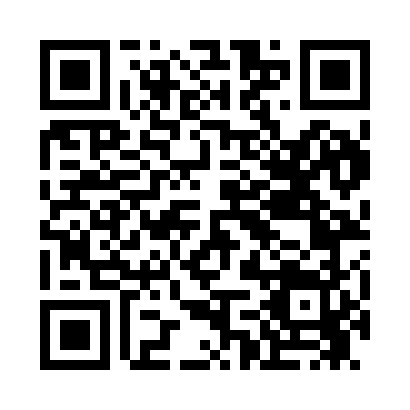 Prayer times for Park Avenue, Utah, USAMon 1 Jul 2024 - Wed 31 Jul 2024High Latitude Method: Angle Based RulePrayer Calculation Method: Islamic Society of North AmericaAsar Calculation Method: ShafiPrayer times provided by https://www.salahtimes.comDateDayFajrSunriseDhuhrAsrMaghribIsha1Mon4:236:011:325:319:0210:402Tue4:246:021:325:319:0210:403Wed4:246:021:325:329:0210:404Thu4:256:031:325:329:0110:395Fri4:266:041:335:329:0110:396Sat4:276:041:335:329:0110:387Sun4:286:051:335:329:0110:378Mon4:296:051:335:329:0010:379Tue4:306:061:335:329:0010:3610Wed4:316:071:335:328:5910:3511Thu4:326:081:335:328:5910:3512Fri4:336:081:345:328:5810:3413Sat4:346:091:345:328:5810:3314Sun4:356:101:345:328:5710:3215Mon4:366:111:345:328:5710:3116Tue4:376:111:345:328:5610:3017Wed4:386:121:345:328:5510:2918Thu4:396:131:345:328:5510:2819Fri4:416:141:345:318:5410:2720Sat4:426:151:345:318:5310:2621Sun4:436:161:345:318:5210:2522Mon4:446:161:345:318:5210:2423Tue4:466:171:345:318:5110:2224Wed4:476:181:345:318:5010:2125Thu4:486:191:345:308:4910:2026Fri4:496:201:345:308:4810:1927Sat4:516:211:345:308:4710:1728Sun4:526:221:345:308:4610:1629Mon4:536:231:345:298:4510:1430Tue4:556:241:345:298:4410:1331Wed4:566:251:345:298:4310:12